Publicado en Asturias el 25/05/2017 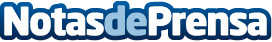 El sector acuerda en COETUR: el turismo rural sale fortalecido de la crisisEl sector ha experimentado un crecimiento paulatino desde 2007 en sus principales variables. La falta de conocimiento de idiomas, entre los principales problemas para atraer al turista extranjero. Huir del individualismo y tejer una red coordinada entre los empresarios dedicados al turismo rural son dos de las prioridades para el progreso del sector
Datos de contacto:Nuria Ayarra650 06 22 75Nota de prensa publicada en: https://www.notasdeprensa.es/el-sector-acuerda-en-coetur-el-turismo-rural Categorias: Nacional Finanzas Viaje Asturias Entretenimiento Turismo http://www.notasdeprensa.es